ИНФОРМАЦИЯдля публикации на сайте органа местного самоуправленияПравовое регулирование работы в выходные и праздничные дни Согласно части 4 статьи 153 Трудового кодекса Российской Федерации работнику, работавшему в выходной или нерабочий праздничный день, по его желанию может быть предоставлен другой день отдыха.В этом случае работа в выходной или нерабочий праздничный день оплачивается в одинарном размере, а день отдыха оплате не подлежит.Нормами действующего законодательства не установлен предельный срок, по истечении которого работник утрачивает право на использование дополнительных дней отдыха за работу в выходные или нерабочие праздничные дни. Воспользоваться указанными днями отдыха работник вправе в любое время пока работает у соответствующего работодателя.Помощник прокурора района                                                                Р.Э. Надыров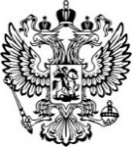 ПрокуратураРоссийской ФедерацииПРОКУРАТУРА ОРЛОВСКОЙ ОБЛАСТИПРОКУРАТУРА ЗАЛЕГОЩЕНСКОГО РАЙОНА ул. Ленина, д.11, п. Залегощь, 303560Главам сельских поселений Залегощенского района27.06.202327.06.2023№33-2023